СУДОКУ ДЛЯ ДЕТЕЙ - РАЗВИВАЕМ ЛОГИКУ, ИЗУЧАЕМ ФОРМЫ и ЦВЕТА, МЫШЛЕНИЕ
«Судоку» в переводе с японского означает цифра, стоящая отдельно («су» — «цифра», «доку» — «стоящая отдельно»). Правила игры заключаются в том, чтобы в поле из 9 квадратов 3х3 заполнить пустые клетки так, чтобы в любой строке, любом столбце и любом квадрате каждая цифра встречалась только один раз, т.е. были представлены все цифры от 1 до 9. Эта игра прекрасно развивает логику.
А для детей мы предлагаем адаптированный вариант, который также позволит усвоить формы и цвета - игра с четырьмя квадратами 4х4 и четырьмя фигурами - квадратом, кругом, треугольником и звездой. Здесь нужно расставить фигуры так, чтобы в каждой строке, столбце и малом квадрате фигура повторялась только один раз.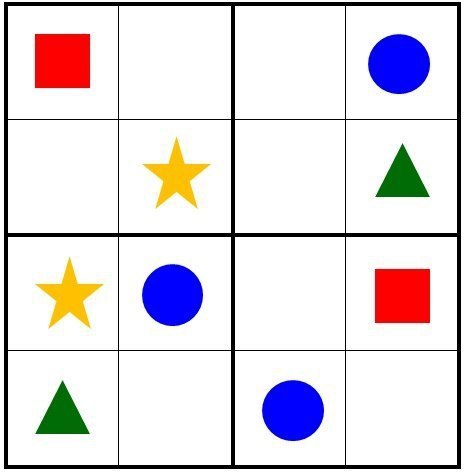 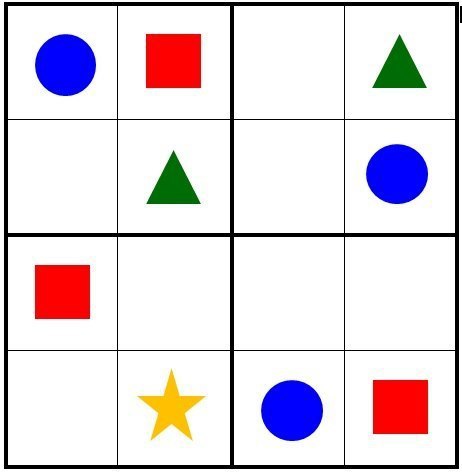 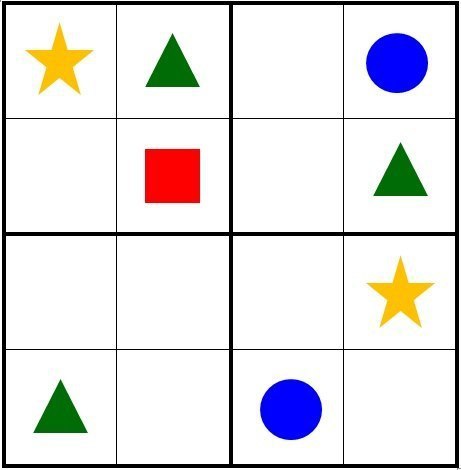 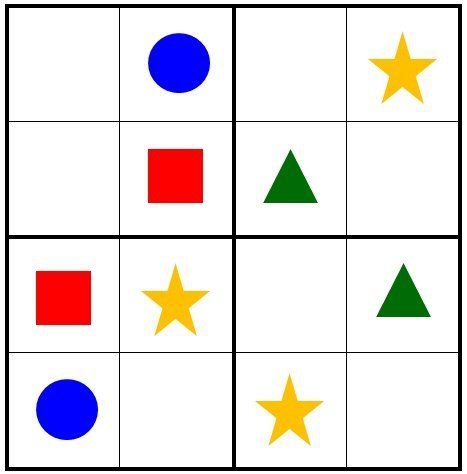 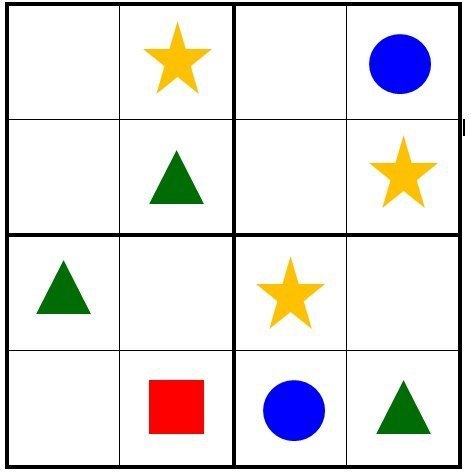 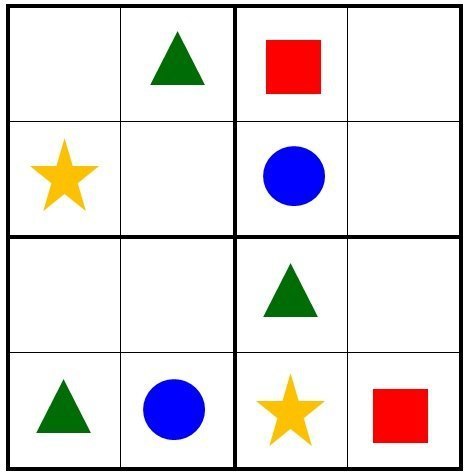 